                                                                                 2.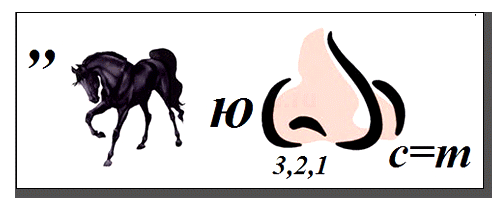 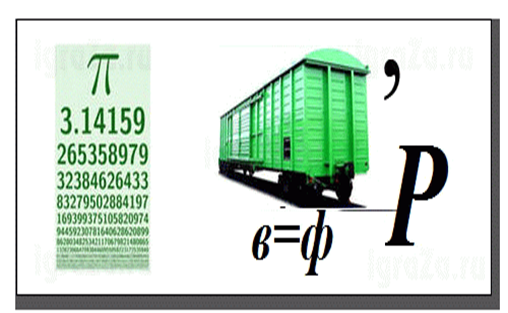 3.                                                                                     4.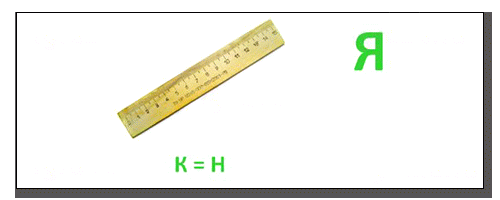 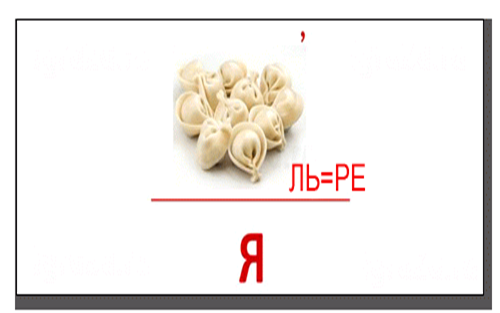 5.                                                                              6.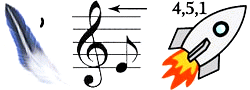 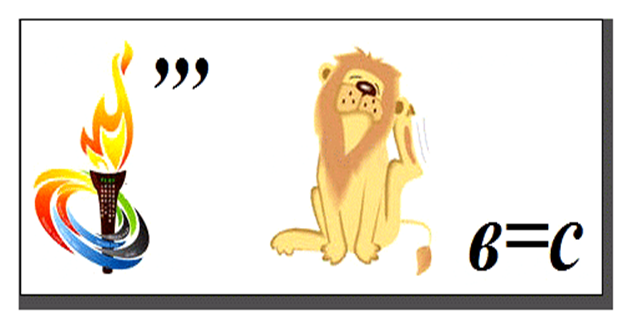 7.                                                                                    8.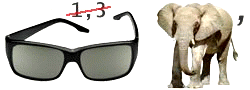 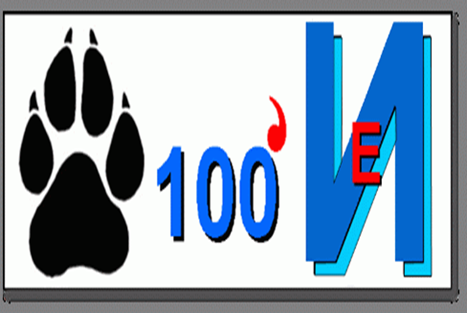 9.                                                                                           10.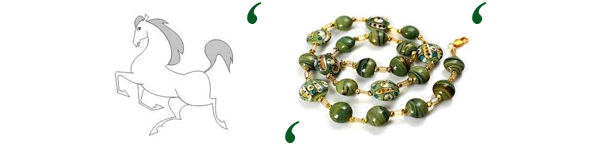 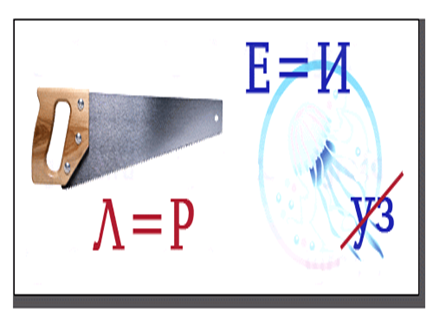 11.                                                                               12.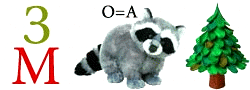 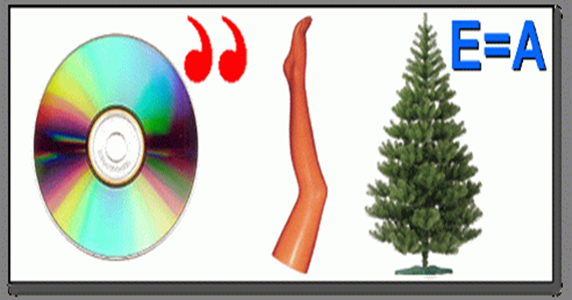 13.                                                                                                     14.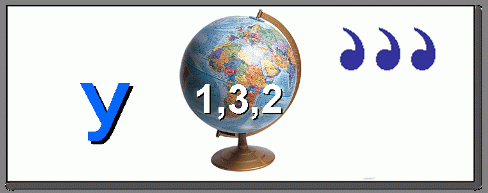 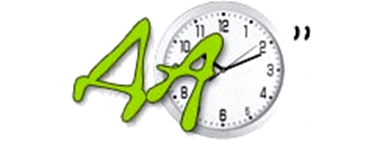 15.                                                                                          16.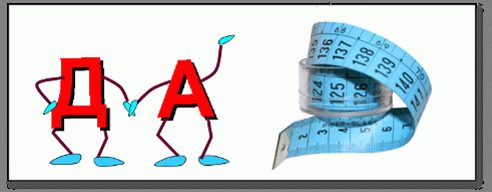 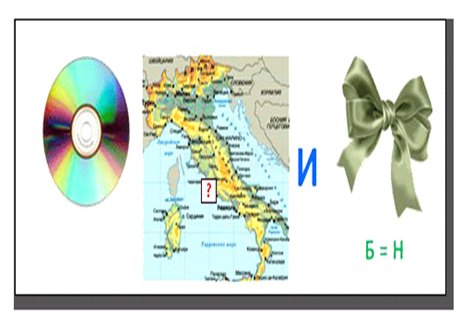 ОТВЕЫ:НьютонПифагорЛинейнаяПеременнаяПериметрФалесЧислоСледствиеКонусПирамидаЗнаменательДиагональУголЗадачаДиаметрДискриминант